               Integrated Pest Management 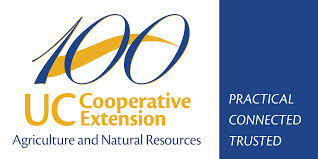               in the Landscape              (an Update by Univ. of CA and Other Experts)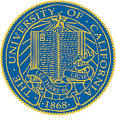              Monday, December 1, 2014$25 (includes lunch and coffee break)Register here: https://ucanr.edu/survey/survey.cfm?surveynumber=14095(7 DPR PCA/QAL/QAC hrs; 7 ISA hrs; 7 IA ceus, .7 GCSAA ed. pts applied for)                            Questions?  Phone Janet Hartin at 951.313.2023              Location: Chino Basin Water Conservation District                4594 San Bernardino Street               Montclair, CA 917638:00 - 8:15 AM:  Check-in and Coffee8:15  - 8:30 AM:  Welcome8:30  - 9:30 AM: Insect Borers:  Prevention, Identification and Control (Timothy Paine,  PhD,  Dept  of Entomology,  UC Riverside)9:30 - 10:30: Weed Control Update (Cheryl Wilen, PhD, UC ANR Area IPM Advisor)10:30 - 11:30: Abiotic Disorders of Landscape Plants (Janet Hartin, UCCE Area Environmental Horticulture Advisor)11:30 - 12:30: Lunch (on premise)12:30 - 1:30: Phytophthora, Armallaria, and Other Disease-causing Pathogens (Jerry Turney, PhD, Los Angeles County Ag Commissioner Plant Pathologist)1:30 - 2:15: Wildland/urban Interface Issues: Herbicide Screening to Control Buffelgrass (a close relative of fountain grass)2:15 – 3:15: Biological Control of Invasive Insect Pests in California: Updates on Asian Citrus Psyllid and Brown Marmorated Stink Bug (Mark Hoddle, PhD, Dept. of Entomology, UC Riverside)3:15 - 4:15: Laws and Regulations Update (San Bernardino Ag Commissioner - Speaker TBA)4:15 - 4:30:  UC ANR IPM Resources (Janet Hartin, UCCE Area Environmental Horticulture Advisor)